Appendix 1: Cover sheet for accepted author manuscript to be uploaded onto EprintsParents' Faith and Hope during the Pediatric Palliative Phase and the Association with Long-Term Parental Adjustment 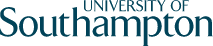 This is a copy of the accepted author manuscript.Full bibliographic reference: van der Geest Ivana M. M., van den Heuvel-Eibrink Marry M., Falkenburg Nette, Michiels Erna M. C., van Vliet Liesbeth, Pieters Rob, and Darlington Anne-Sophie E.. Journal of Palliative Medicine. May 2015, 18(5): 402-407. DOI:  doi:10.1089/jpm.2014.0287.Eprints:  ePrints: The University of Southampton Institutional Research Repository ePrints SotonSee ePrints for user guides and documentation: http://eprints.soton.ac.uk/This version is made available in accordance with publisher policies. It has been peer reviewed and accepted for publication, but may not incorporate changes made during the final stages of publication. Please cite only the definitive published version using the reference above.Please scroll down to view the documentParents' Faith and Hope during the Pediatric Palliative Phase and the Association with Long-Term Parental Adjustment To cite this article:
van der Geest Ivana M. M., van den Heuvel-Eibrink Marry M., Falkenburg Nette, Michiels Erna M. C., van Vliet Liesbeth, Pieters Rob, and Darlington Anne-Sophie E.. Journal of Palliative Medicine. May 2015, 18(5): 402-407. doi:10.1089/jpm.2014.0287. Published in Volume: 18 Issue 5: April 28, 2015
Online Ahead of Print: February 13, 2015Accepted December 22, 2014Onderkant formulierAuthor informationIvana M. M. van der Geest, MD,1 Marry M. van den Heuvel-Eibrink, MD, PhD,1 Nette Falkenburg, MA,1 Erna M. C. Michiels, MD, PhD,1 Liesbeth van Vliet, PhD,2 Rob Pieters, MD, PhD,1,3 and Anne-Sophie E. Darlington, PhD41Department of Paediatric Oncology/Haematology, Erasmus MC-Sophia Children's Hospital, Rotterdam, The Netherlands.2Department of Palliative Care, Policy and Rehabilitation, Cicely Saunders Institute, King's College London, London, United Kingdom.3Princess Maxima Center for Paediatric Oncology, Utrecht, The Netherlands.4Faculty of Health Sciences, University of Southampton, Southampton, United Kingdom.Address correspondence to:Anne-Sophie E. Darlington, PhDUniversity of SouthamptonFaculty of Health SciencesSouthampton SO17 1BJ,United Kingdom
E-mail: a.darlington@soton.ac.ukBovenkant formulierOnderkant formulierABSTRACTBackground: The loss of a child is associated with an increased risk for developing psychological problems. However, studies investigating the impact of parents' faith and hope for a cure during the palliative phase on long-term parental psychological functioning are limited.Objective: The study's objective was to explore the role of faith and hope as a source of coping and indicator of long-term parental adjustment.Methods: Eighty-nine parents of 57 children who died of cancer completed questionnaires retrospectively, exploring faith, hope, and sources of coping, and measuring parents' current level of grief and depression.Results: For 19 parents (21%) faith was very important during the palliative phase. The majority of parents remained hopeful for a meaningful time with their child (n=68, 76%); a pain-free death (n=58, 65%); and a cure (n=30, 34%). Their child (n=70, 79%) was parents' main source of coping. Twelve parents (14%) suffered from traumatic grief, and 22 parents (25%) showed symptoms of depression. Parents' faith was not associated with less long-term traumatic grief (OR=0.86, p=0.51) or symptoms of depression (OR=0.95, p=0.74), and parents' hope for a cure was not related to more long-term traumatic grief (OR=1.07, p=0.71) or symptoms of depression (OR=1.12, p=0.47).Conclusions: Faith was important for a minority of parents and was not associated with less long-term traumatic grief or symptoms of depression. The majority of parents remained hopeful. Hope for a cure was not associated with more long-term traumatic grief or symptoms of depression.Onderkant formulierIntroductionAlthough survival rates of childhood cancer have increased in the past decades, approximately 25% of all children diagnosed with cancer will ultimately die.1 Pediatric palliative care is aimed at achieving the best possible quality of life for children with life-threatening conditions and their family, and encompasses not only attention to the child's physical well-being, but also involves spiritual care for the child and family.2 Spirituality includes themes like hope, faith, sense of empowerment and confidence, relationships and connectedness with others, and comprises the most existential questions about meaning and purpose in life.3,4 The current study focuses on two aspects of spirituality, faith and hope, both as a source of coping during the palliative phase as well as a determinant of long-term parental psychological adjustment after the child's death, including traumatic grief and symptoms of depression.Bereaved parents often acknowledge that faith was important to them when they were faced with the imminent death of their child.5–9 For example, faith supported parents in the process of creating meaning,7 providing comfort,7,8 and aiding in managing difficult decisions.10,11 However, to date, mostly qualitative research has been carried out,6–11 predominantly in the United States.5–9 While faith includes “an evolving pattern of believing which grounds and guides authentic living and gives meaning to the present moment of inter-relating,”12 in the current study we conceptualized faith as the beliefs and practices that make up an enduring relationship with a God.An aligned construct which seems important for parents is hope.2,7,13 The term hope is however ambiguous as there is no clear definition14 and is subject to change.15,16 As hope can be framed in a wider context than just survival,17 we have made use of the following definition: Hope is the anticipation of something positive, while at the same time accepting the inevitable. From the perspective of parents, hope is ‘a cornerstone of decision making’13 and important for parents in decision making around either continuing intensive treatment or opting for supportive care alone during the palliative phase.18,19 However, less is known about how important dimensions of hope are for parents during the palliative phase, such as hope for a cure, hope for a meaningful time, and hope for a death without pain.Research has identified sources that help parents during the palliative phase, such as faith, prayer, health care professionals, family and friends, and the belief in a lasting relationship with their child.5–7,20–22 Yet, the value of faith and prayer has not been extensively investigated in a secular society.Although it is well known that the loss of a child is associated with an increased risk for developing psychological problems,23 studies investigating the impact of faith and hope for a cure during the palliative phase on long-term parental psychological functioning are limited.24,25 Only one study specifically focused on parents' faith and showed that, as it was referred to in the study, ‘religious faith’ does not protect bereaved parents from psychological symptoms, compared with nonbereaved parents.25 However, it is worth exploring this relationship between parents' faith and long-term parental psychological adjustment in more depth, as previous studies showed that in other settings, religiousness may protect people from depressive symptoms.26,27 No studies have investigated the association between hope for a cure and long-term parental psychological adjustment after the child's death. Conversely, the need for such a study is highlighted by results of previous reports, showing that some health care professionals may consider hope for a cure during the palliative phase as ‘false’ or ‘unrealistic’28,29 and inhibiting patients' acceptance.30The aims of this study are to develop better insights into the importance of faith and several dimensions of hope during the palliative phase (i.e., hope for a cure, hope for a death without pain, and hope for a meaningful time with their child); to explore parents' sources of coping during the palliative phase; and to unravel the impact of faith and hope for a cure on parents' long-term adjustment, i.e., grief and symptoms of depression.Bovenkant formulierOnderkant formulierMethodsParent recruitment procedure Participants in this study were parents who lost a child to cancer between January 2000 and December 2004, during or after treatment at the Erasmus Medical Centre – Sophia Children's Hospital, Department of Pediatric Oncology/Hematology. In total, parents of 123 of 135 children were eligible for this study. Parents of 12 children were not approached to participate in this study, as it was thought too burdensome (n=5), because their child died in the diagnostic phase of childhood cancer (n=2), or their child died because of a sudden toxic death during treatment (n=2). In addition, parents of two prematurely born infants were not approached, as both infants had multiple organ problems and died very shortly after birth. One family was seeking asylum at the time of their child's death.Mothers and fathers were asked to separately complete the (1) Inventory of Traumatic Grief (ITG), (2) the depression subscale of the Brief Symptom Inventory (BSI), and (3) a questionnaire investigating parents' experiences of palliative care. Demographic characteristics of the child were collected: gender, diagnosis (categorized as hematological malignancy, non-CNS solid tumor, or brain tumor), age at death, and place of death. In addition, parents' gender, age, satisfaction with place of death, and self-reported religious affiliation were assessed.This study was approved by the Medical Ethical Committee of the Erasmus Medical Centre, Rotterdam, the Netherlands (MEC number 2007–362).Measurement instruments Inventory of Traumatic GriefThe ITG measures current parental grief. Twenty-nine items such as ‘I can't accept his/her death’ are rated on a five-point Likert scale ranging from ‘never’ (1) to ‘always' (5). Possible scores range from 29 to 145. Higher ITG scores indicate more grief. The reliability of the ITG is good; internal consistency is Cronbach's alpha 0.94, and test-retest correlation for the ITG total score is 0.92.31 In order to explore the number of parents with clinically relevant traumatic grief, scores were dichotomized, based on a provided cut-off score for traumatic grief (i.e., a total grief score >90).31Depression subscale of the Brief Symptom Inventory The depression subscale of the BSI measures parental depression. Six items such as ‘I feel lonely’ are rated on a five-point Likert scale ranging from ‘not at all’ (0) to ‘a lot (4).’ Possible scores range from 0 to 4, as the mean score of the six items was used to calculate the depression subscale. Higher scores on the depression subscale of the BSI indicate more symptoms of depression. Internal consistency is 0.87 and test-retest correlation 0.84.32 In order to explore the number of parents with symptoms of depression, scores were dichotomized, based on provided cut-offs scored for males (>0.71) and females (>0.80).33Questionnaire designed for this study A questionnaire was developed to assess parents' experience of palliative care, which was part of a larger study.34 The questionnaire was developed on the basis of an extensive study of the literature; clinical experience; and a pilot study interviewing three bereaved mothers (Vereniging ‘Ouders, Kinderen en Kanker’ (VOKK), the Dutch Childhood Cancer Parent Organization), which was carried out to establish content and face validity of the questions, with emphasis on the sensitive nature of the items. In the current study, questions relating to parents' perception of faith and hope during the palliative phase and factors that helped parents to cope while facing the death of their child were investigated. The two elements of faith explored in this study were: the extent to which parents have faith in a God or a higher power, and whether parents' faith has been strengthened because of their child's disease. The three elements of hope explored in this study were: hope for a cure, hope for a pain-free death, and hope for a meaningful time with their child. Moreover, we measured which factors and/or people supported parents during the palliative phase of their child's illness (see Table 1).Data analysis Data were analyzed using SPSS 21.0 (SPSS, Inc., Chicago, IL). Descriptive analyses were generated for all variables. Continuous data are presented as median and range; categorical data are presented as numbers and percentages. To explore the importance of faith, hope, and sources of coping during the palliative phase, parents' level of agreement with statements are presented as the number and percentage for each statement (1=disagree, 2=somewhat disagree, 3=neutral, 4=somewhat agree, 5=agree). The number of parents with traumatic grief and symptoms of depression was calculated by using the cut-off scores. To unravel the impact of faith and hope for a cure on parents' long-term adjustment, i.e., grief and symptoms of depression, unadjusted logistic regression analyses were performed. Results were considered statistically significant when the p-value was<0.05, two-tailed.Bovenkant formulierOnderkant formulierResultsOf the 246 fathers and mothers who received the questionnaires (all families received two questionnaires), 89 parents of 57 deceased children completed the questionnaires. For 32 children, both parents returned the questionnaires. No significant differences were found between children of parents who completed the questionnaires compared with children whose parents did not respond in terms of gender, diagnosis, age at death, and place of death.A higher number of mothers responded than fathers (63% versus 37%). Median age of fathers at time of the study was 45 years (31–55 years); median age of mothers at time of the study was 42 years (25–59 years). Median time between completion of the questionnaires and date of death of the child was five years (range 3–8 years). Of the 57 children, 41 were boys (72%). Median age at death was seven years (range 1–17 years). The majority of children died at home (n=39, 68%). In total, 80 parents (90%) were satisfied with the place of death. Twenty-one children (37%) had died of a hematological malignancy, 20 children (35%) of a brain tumor, and 16 children (28%) of another solid tumor.Faith and hope Thirty-five parents (39%) reported a religious affiliation, including Christian (n=31), Muslim (n=1), Buddhist (n=1), Jehovah's Witness (n=1), and ‘other’ (n=1). Of the parents who reported they were Christian, 18 were Protestant and 13 were Roman Catholic (belonging to a variety of churches). Nineteen parents (21%) indicated that faith was very important for them in the palliative phase, while 45 parents (51%) disagreed. Thirteen parents (15%) revealed that their faith had become stronger, while the majority of parents disagreed with that statement (n=52, 58%). Most parents remained hopeful during the pediatric palliative phase. Sixty-eight parents (76%) had hope for a meaningful time with their child, 58 parents (65%) had hope for a death without pain, and 30 parents (34%) had hope that their child would be cured. Parents' levels of agreement with the individual statements regarding faith and hope are outlined in Table 1.Parents' sources of coping Most parents stated that the child helped them cope during the palliative phase (n=70, 79%), and more than half of the parents agreed that health care professionals (n=46, 52%) and family and friends (n=45, 51%) helped them cope. Factors mentioned less often by parents were hope in general (n=27, 30%), the belief in a lasting relationship with their child (n=22, 25%), the belief that there is more ‘between heaven and earth’ (n=19, 21%), faith in a God/Allah (n=16, 18%), and prayer (n=12, 14%) (see Table 1).Long-term parental adjustment Median ITG score was 55.0 (range 32.0–116.0); median score for the depression subscale of the BSI was 0.2 (range 0.0–3.5). Using published cut-off scores, 12 parents (14%) could be categorized as having traumatic grief and 22 parents (25%) showed symptoms of depression. Nine parents (10%) showed symptoms of both traumatic grief and depression.Impact of faith and hope for a cure Neither faith nor strengthening of faith were associated with less long-term traumatic grief (OR=0.86, p=0.51; OR=0.58, p=0.11) or symptoms of depression (OR=0.95, p=0.74; OR=0.90, p=0.52). Likewise, remaining hopeful for a cure during the palliative phase was not related to increased levels of traumatic grief (OR=1.07, p=0.71) or symptoms of depression (OR=1.12, p=0.47) (see Table 2).Onderkant formulierDiscussionThe current study set out to explore the importance of two aspects of spirituality, faith and hope; parents' sources of coping; and to unravel the impact of faith and hope for a cure on parents' long-term adjustment, i.e., grief and symptoms of depression. In the present study, faith was important for a small number of parents during the palliative phase. In addition, both faith and prayer were reported as important for a minority of parents as a source of coping. These findings are not in line with previous studies, all performed with parents of incurable children in the United States.5–9 It is conceivable that this is due to the fact that in the United States nearly 70% of people believe in a God or a universal spirit.35 In contrast, a profound process of secularization is ongoing in the Netherlands.36 Our results add to the literature by demonstrating that faith is less prominent in a secular society such as the Netherlands, which is likely to be of interest to other secular societies.15,28,29In general, the majority of parents retained wide-ranging hopes. About three-quarters of parents hoped for a meaningful time with their child, and almost half of parents remained hopeful for a cure, despite awareness of their child's poor prognosis. Although the existence of parents' hope for a cure concurrently with the child's poor prognosis may seem incompatible, this phenomenon has previously been acknowledged in adult studies.14,37–41 Moreover, in clinical practice, honest communication of physicians does not impede sustaining hope, and in some cases, this can make families even feel more hopeful.40–43Regarding the question around what or who helped parents to cope with the child's nearing death, 80% of parents indicated their child as being pivotal. Although we can only speculate why their child was important in coping at the end of the child's life, this finding emphasises the importance of parents being involved in care for their child and being physically close to their child.20,44 While it has been previously reported that some parents find comfort in the belief that the connection with the child will extend after the child's death,6,7 the belief in ‘a lasting relationship’ with their child was helpful only for a quarter of parents in the current study. Similar to previous reports, our results showed that family, friends, and health care professionals were important for parents in helping them cope at the end of the child's life.5,6,8,21,45 Our findings indicate a minor role for spiritual aspects for parents as a source of coping, with relationships with the child, family and friends, and health care professionals being instrumental in providing support.The current study showed that the extent to which parents had faith was not associated with traumatic grief or symptoms of depression in the long-term, which is in line with a previous study of parents of an incurable child.25 The reason we did not find an association could be that in a secular society faith is less often used by parents as a coping factor. In addition, it is possible that some parents use their faith as a negative coping factor, for instance by interpreting their child's death as a punishment.46–48 Moreover, a previous study showed that some parents might start questioning their faith, feeling anger and blaming God, or rejecting their faith or communities.10 On the other hand, as we did not find a negative association between faith and long-term parental psychological functioning, our finding does not preclude the possibility that for some parents faith might have a positive influence on long-term adjustment.In our cohort, those parents who remained hopeful for a cure did not report more traumatic grief or symptoms of depression five years after the child's death, showing that hope for a cure may not necessarily mean that parents are not able to accept their child's situation. This finding is supported by Kwon and colleagues, who showed that having hope, irrespective of whether this hope is realistic, is associated with positive adjustment.49The dual approach of supporting hope and honest communication about the child's prognosis can be difficult.39,41,50,51 A questionnaire among health care professionals in the field of oncology revealed that about half of all participants believed that they lack the skills to sustain hope in patients,52 whereas health care professionals have an important role in giving hope.53 Moreover, some health care professionals worry when parents remain hopeful, as they might associate this with ‘not accepting’ the child's death, or the possibility that parents want to carry on with unsuccessful potentially harmful treatment.13 The approach of hope may differ between individuals: for parents, hope is considered as a protector of their child, while for health care professionals, hope is associated with positive health-related outcomes.13,54 Current evidence would suggest that in clinical practice it is necessary to be honest, but there is no need to discourage parents from hoping for a cure.39,41,55,56We acknowledge that this study has some limitations. A small number of parents of different religious affiliations completed our questionnaire, which excludes the possibility to explore and draw conclusions on variations between religious affiliations. Moreover, the possibility of recall bias should be taken into consideration, as we asked parents to describe their feelings in a time period on average five years later. Another limitation is that for the purpose of this study we defined faith as a part of religion. However, faith can be considered as a much broader concept.12 This could potentially bias our results regarding the importance of faith. Lastly, the response rate, which was 35%, is a limitation of our study, as this could bias our established number of parents with traumatic grief and/or symptoms of depression. Further research should explore the association between traumatic grief, depression, and faith among parents with different religious affiliations57 and stronger beliefs.24In summary, in our Dutch cohort, faith was important for only a minority of parents during the palliative phase. The majority of parents retained wide-ranging hopes. Their child, family and friends, and health care professionals, were the main sources of coping for parents during the palliative phase. Faith was not associated with less traumatic grief or symptoms of depression, and hope for a cure was not associated with more traumatic grief or symptoms of depression.Bovenkant formulierOnderkant formulierAcknowledgmentsWe would like to thank the mothers of the Dutch Childhood Cancer Parent Organization (Vereniging ‘Ouders, Kinderen en Kanker,’ VOKK) who critically reviewed the questionnaire about parents' experiences of care during the pediatric palliative phase. In addition, we would like to thank Saskia Pluijm for her support with the data analysis.Bovenkant formulierOnderkant formulierAuthor Disclosure StatementNo competing financial interests exist.Bovenkant formulierOnderkant formulierReferences1. G Gatta, et al.: Childhood cancer survival in Europe 1999–2007: Results of EUROCARE-5, a population-based study. Lancet Oncol 2014;15:35–47.2. S Liben, D Papadatou, J Wolfe: Paediatric palliative care: Challenges and emerging ideas. Lancet 2008;371:852–864.3. HR Lin, SM Bauer-Wu: Psycho-spiritual well-being in patients with advanced cancer: An integrative review of the literature. J Adv Nurs 2003;44:69–80.4. C Delgado: A discussion of the concept of spirituality. Nurs Sci Q 200;18:157–162.5. EC Meyer, et al.: Parental perspectives on end-of-life care in the pediatric intensive care unit. Crit Care Med 2002;30:226–231.6. KL Meert, CS Thurston, SH Briller: The spiritual needs of parents at the time of their child's death in the pediatric intensive care unit and during bereavement: A qualitative study. Pediatr Crit Care Med 2005;6:420–427.7. MR Robinson, et al.: Matters of spirituality at the end of life in the pediatric intensive care unit. Pediatrics 2006;118:e719–e729.8. CL Brosig, et al.: Infant end-of-life care: The parents' perspective. J Perinatol 2007;27:510–516.9. JR Kane, et al.: Supportive/palliative care of children suffering from life-threatening and terminal illness. Am J Hosp Palliat Care 200;17:165–172.10. KR Hexem, et al.: How parents of children receiving pediatric palliative care use religion, spirituality, or life philosophy in tough times. J Palliat Med 2011;14:39–44.11. KN Michelson, et al.: Parental views on withdrawing life-sustaining therapies in critically ill children. Arch Pediatr Adolesc Med 2009;163:986–992.12. SM Dyess: Faith: A concept analysis. J Adv Nurs 2011;67:2723–2731.13. EA Reder, JR Serwint: Until the last breath: Exploring the concept of hope for parents and health care professionals during a child's serious illness. Arch Pediatr Adolesc Med 2009;163:653–657.14. JM Clayton, et al.: Sustaining hope when communicating with terminally ill patients and their families: A systematic review. Psychooncology 2008;17:641–659.15. TC Campbell, et al.: Discussing prognosis: Balancing hope and realism. Cancer J 2010;16:461–466.16. NA Pattison, C Lee: Hope against hope in cancer at the end of life. J Relig Health 2011;50:731–742.17. WG Evans, AL Back, RM Arnold: Communication at times of transitions: How to help patients cope with loss and redefine hope. Cancer J 2006;12:417–424.18. D Tomlinson, et al.: Factors affecting treatment choices in paediatric palliative care: Comparing parents and health professionals. Eur J Cancer 2011;47:2182–2187.19. C Feudtner, et al.: Parental hopeful patterns of thinking, emotions, and pediatric palliative care decision making. Arch Pediatr Adolesc Med 2010;164:831–839.20. EC Meyer, et al.: Improving the quality of end-of-life care in the pediatric intensive care unit: Parents' priorities and recommendations. Pediatrics 2006;117:649–657.21. MS Jellinek, et al.: Facing tragic decisions with parents in the neonatal intensive care unit: Clinical perspectives. Pediatrics 1992;89:119–22.22. KT Kirchhoff, et al.: The vortex: Families' experiences with death in the intensive care unit. Am J Crit Care 2002;11:200–209.23. AR Rosenberg, et al.: Systematic review of psychosocial morbidities among bereaved parents of children with cancer. Pediatr Blood Cancer 2012;58:503–512.24. K Walsh, et al.: Spiritual beliefs may affect outcome of bereavement: Prospective study. BMJ 2002;324:1551.25. U Kreicbergs, et al.: Anxiety and depression in parents 4–9 years after the loss of a child owing to a malignancy: A population-based follow-up. Psychol Med 2004;34:1431–1441.26. LK George, et al.: Spirituality and health: What we know, what we need to know. J Soc Clin Psychol 2000;19:102–116.27. BH Chang, AE Noonan, SL Tennstedt: The role of religion/spirituality in coping with caregiving for disabled elders. Gerontologist 1998;38:463–470.28. M Sanatani, G Schreier, L Stitt: Level and direction of hope in cancer patients: An exploratory longitudinal study. Support Care Cancer 2008;16:493–499.29. M Renz, et al.: Between utter despair and essential hope. J Clin Oncol 2009;27:146–149.30. M Links, J Kramer: Breaking bad news: Realistic versus unrealistic hopes. Support Care Cancer 1994;2:91–93.31. PA Boelen, et al.: Reliability and validity of the Dutch version of the inventory of traumatic grief (ITG). Death Stud 2003;27:227–247.32. E de Beurs, F Zitman: De Brief Symptom Inventory (BSI): De betrouwbaarheid en validiteit van een handzaam alternatief voor de SCL-90. MGv 2006;61:120–137.33. E de Beurs: Brief Symptom Inventory, Handleiding Addendum. Leiden: PITS BV, 2009.34. IM van der Geest, et al.: Parents' experiences of pediatric palliative care and the impact on long-term parental grief. J Pain Symptom Manage 2014;47:1043–1053.35. Pew Research Center: Pew Research Center Survey June 28–July 9, 2012. www.pewform.org. (Last accessed February 6, 2015.)36. JW Becker, J de Hart, J Mens: Secularisatie en alternatieve zingeving in Nederland. Sociaal en Cultureel Planbureau. Rijswijk, 1997.37. E Benzein, A Norberg, BI Saveman: The meaning of the lived experience of hope in patients with cancer in palliative home care. Palliat Med 2001;15:117–126.38. P Kirk, I Kirk, L Kristjanson: What do patients receiving palliative care for cancer and their families want to be told? A Canadian and Australian qualitative study. Br Med J 2004;328:1343–1347.39. CA Robinson: “Our best hope is a cure.” Hope in the context of advance care planning. Palliat Support Care 2012;10:75–82.40. JW Mack, et al.: Hope and prognostic disclosure. J Clin Oncol 2007;25:5636–5642.41. JM Clayton, et al.: Fostering coping and nurturing hope when discussing the future with terminally ill cancer patients and their caregivers. Cancer 2005;103:1965–1975.42. JW Mack, TJ Smith: Reasons why physicians do not have discussions about poor prognosis, why it matters, and what can be improved. J Clin Oncol 201230:2715–2717.43. TJ Smith, et al.: Giving honest information to patients with advanced cancer maintains hope. Oncology (Williston Park) 2010;24:521–525.44. B Davies, S Connaughty: Pediatric end-of-life care: Lessons learned from parents. J Nurs Admin 2002;32:5–6.45. KH Abbott, et al.: Families looking back: One year after discussion of withdrawal or withholding of life-sustaining support. Crit Care Med 2001;29:197–201.46. JJY Exline, AM Lobel: When God disappoints: Difficulty forgiving God and its role in negative emotion. J Health Psychol 1999;4:364–379.47. HG Koenig, KI Pargament, J Nielsen: Religious coping and health status in medically ill hospitalized older adults. J Nerv Mental Dis 1998;186:513–521.48. BW. Smith et al.: Noah revisited: Religious coping by church members and the impact of the 1993 midwest flood. J Community Psychol 2000;28:169–186.49. P Kwon: Hope, defense mechanisms, and adjustment: Implications for false hope and defensive hopelessness. J Personality 2002;70:230–231.50. E Kodish, SG Post: Oncology and hope. J Clin Oncol 1995;13:1817–1822.51. A Begley, B Blackwood: Truth-telling versus hope: A dilemma in practice. Int J Nurs Pract 2000;6:26–31.52. C Roberts, et al.: Assessing communication between oncology professionals and their patients. J Cancer Educ 2005;20:113–118.53. MJD Good, et al.: American oncology and the discourse on hope. Cult Med Psychiatry 1990;14:59–79.54. J Eliott, I Olver: The discursive properties of “hope:” A qualitative analysis of cancer patients' speech. Qual Health Res 2002;12:173–193.55. AL Back, RM Arnold, TE Quill: Hope for the best, and prepare for the worst. Ann Intern Med 2003;138:439–443.56. A Shirado, et al.: Both maintaining hope and preparing for death: Effects of physicians' and nurses' behaviors from bereaved family members' perspectives. J Pain Symptom Manage 2013;45:848–858.57. AW Braam, et al.: Religion as a cross-cultural determinant of depression in elderly Europeans: Results from the EURODEP collaboration. Psychol Med 2001;31:803–814.